 АДМИНИСТРАЦИЯ 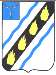 СОВЕТСКОГО МУНИЦИПАЛЬНОГО РАЙОНА  САРАТОВСКОЙ ОБЛАСТИ ПО С Т А Н О В Л Е Н И Е	 От  24.04.2013    №  452 р.п.Степное  внесении изменения в постановление администрации Советского муниципального района от 29.01.2013  № 79   Руководствуясь  Уставом  Советского  муниципального  района, администрация Советского муниципального района ПОСТАНОВЛЯЕТ: Внести  в  постановление  администрации  Советского  муниципального района  Саратовской  области  от  29.01.2013  №  79  «Об  утверждении среднесрочной  муниципальной  целевой  программы  «Обеспечение хозяйственно-питьевым  водоснабжением  Степновского  муниципального образования  Советского  муниципального  района  на  2013-2015  годы» следующее изменение:   изложить  приложение  к  среднесрочной  муниципальной  целевой программе  «Обеспечение  хозяйственно-питьевым  водоснабжением Степновского  муниципального  образования  Советского  муниципального района на 2013-2015 годы» в новой редакции (прилагается). Глава администрации  Советского муниципального района	                                                      С.В. Пименов Касимова И.В. 5-00-37  Приложение к среднесрочной муниципальной целевой программе "Обеспечние хозяйственнно-питьевым водоснабжением   Степновского муниципального образования Советского  муниципального района на 2013-2015 годы Перечень мероприятий среднесрочной муниципальной целевой программы "Обеспечение хозяйственно-питьевым водоснабжением Степновского муниципального образования Советского муниципального района на 2013-2015 годы № п/п Наименование мероприятий Срок исполнения Объем финансирования, руб.  том числе за счет средствОтветственные за исполнение Ожидаемые результаты Итого: 2013 3000000,0 0,000 0,000 3000000,000 Всего:  2013-2015 19920403,000 0,000 0,000 3008466,319 федерального бюджета (прогнозно) федерального бюджета (прогнозно) областного бюджета (прогнозно) областного бюджета (прогнозно) местного бюджета (прогнозно) местного бюджета (прогнозно) местного бюджета (прогнозно) 1  Капитальный ремонт водовода в р.п. Степное по ул. Пионерская 2013 2899907,0 2899907,0 0,000 0,000 0,000 0,000 2899907,0  администрация советского муниципального района стабилизация водоснабжения населения р.п. Степное стабилизация водоснабжения населения р.п. Степное стабилизация водоснабжения населения р.п. Степное 2  Проведение проверки сметной документации 2013 13846,12 13846,12 13846,12 3  Строительный контроль 2013 86246,88 86246,88 86246,88 1  Реконструкция водовода в р.п. Степное по ул. Ленина 2014 4435938 0,000 0,000 0,000 3  Реконструкция водовода в р.п. Степное по ул. Колхозная 2014 3136678,0 0,000 0,000 0,000 4  Реконструкция водовода в р.п. Степное по ул. Калинина 2014 881468,0 0,000 0,000 0,000 5  Реконструкция водовода в р.п. Степное по ул. Девонская 2014 1105725,0 0,000 0,000 1105,725 6  Реконструкция водовода в р.п. Степное по ул. Рабочая 2014 1092693,0 0,000 0,000 1092,693 Итого: 2014 10652502,000 0,000 0,000 2198,418 7  Реконструкция водовода в р.п. Степное по ул. 50 лет Победы 2015 1303480,0 0,000 0,000 1303,480 8  Реконструкция водовода в р.п. Степное по ул. Заволжская 2015 4964421,0 0,000 0,000 4964,421 Итого: 2015 6267901,000 0,000 0,000 6267,901 